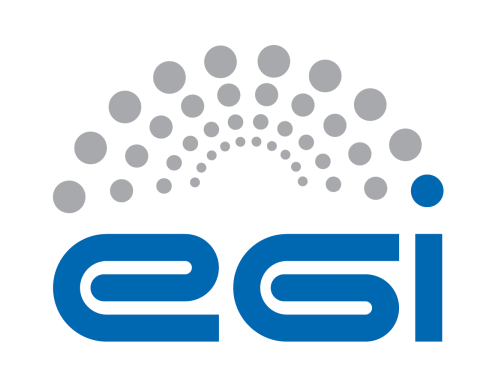 EGI-EngageDeliverable Review FormGeneral comments on the contentAdditional comments (not affecting the document content e.g.  recommendations for the future)Detailed comments on the contentEnglish and other corrections:Note: English and typo corrections can be made directly in the document as comments.Details of the document being reviewedDetails of the document being reviewedDetails of the document being reviewedDetails of the document being reviewedTitle:D2.3 “Concept of EGI Marketplace”Document identifier:EGI-doc-2535 Project:EGI-EngageDocument url:https://documents.egi.eu/document/2535 Author(s):Dean Flanders - SWINGDate:24 August 2015Identification of the reviewerIdentification of the reviewerIdentification of the reviewerIdentification of the reviewerReviewer:Fernando AguilarActivity:[please fill in]Comments from Reviewer:I think the document is very approached from the point of view of the resource provider. I miss something like market research focused on the target users and if this market place will be useful and researchers and other users will use it for sure.Response from Author: From reviewer:N°Page§ObservationsReply from author
(correction / reject,  …)16I would add these benefits: -Avoid reinventing the wheel (tool duplication).-Collaborative improvement of services and resources.28Too many “However”39I would extend the information about usage scenarios49What kind of marketplaces they are? What do they offer? More information is available in the document, so I would refer it here.512User story1: Different prices for different users (academic, SMEs,etc.)?612US1: Customer accepts SLA, prices, etc. Customer use the service.717Target: SMes also?819As a weakness, grant dependant